Tátra Galéria Poprád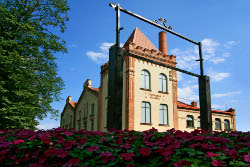 A Tátrai galéria tárlatai több helyen megtekinthetők. A galéria az egykori gőzerőmű területén tevékenykedik, a Vila Flóra kiállító teremben, valamint egy másik kiállító teremben az Erzsébet utcán. A Tátrai galéria a Szepesség és szélesebb kelet szlovákiai régió művészek művein kívül számos szlovák képzőművészet jelentős személyiségek festményeit is megmutatja. Érdekes galéria termei lehetőséget kínálnak fel a jelenkori művészek számára, hogy kreatív módon használják ki és mutathassák be saját képzésüket.http://www.visitslovakia.com/tatrai-galeria/Nyitva tartás:Kiállítás Nyitva tartásaTG Kiállító terme	Hétfő – Péntek:  9.00 - 17.00Szombat:	    9.00 - 13.00TG Erőműtelep	 Kedd- Vasárnap: 10.00 - 17.00Vila Flóra	 Kedd- Vasárnap: 11.00 - 17.00Árjegyzék:Belépő:Felnőttek	                         1,50 € Diákok/Nyugdíjasok	              1,00 € Gyermekek 15 éven alul	   0,50 € Családi belépő	              3,00 € CímHviezdoslavova 341/12, Poprad , 05801ElérhetőségTelefonszám: +421 52 772 19 68, +421 52 772 26 17Faxszám: +421 52 772 16 70tatragaleria@tatragaleria.sk